INTRODUCCIÓNEl Instituto Nacional para Sordos-INSOR presenta a la ciudadanía y a los grupos de interés el plan de seguridad y privacidad de la información para la vigencia 2021, donde se establece un conjunto de actividades, que permiten garantizar la protección y la privacidad de los datos preservando la confidencialidad, integridad y disponibilidad de la información, contribuyendo al cumplimiento de la misión y objetivos estratégicos de la entidad. Basados en la Norma Técnica Colombiana ISO 27001:2013 y lo establecido en el Decreto 1008 de 14 de junio 2018, donde se establece para las entidades del estado los habilitadores transversales: Seguridad de la información, Arquitectura de TI y Servicios Ciudadanos Digitales. Adicional se tiene en cuenta lo relacionado al y CONPES 3995 de 2020 donde se establece la política nacional de confianza y seguridad digital.OBJETIVOSObjetivo generalPreservar la confidencialidad, integridad y disponibilidad de la información del Instituto Nacional para Sordos-INSOR. Objetivo EspecíficoIdentificar los riesgos de seguridad y privacidad de la información de cada proceso del INSOR que puedan afectar la confidencialidad, integridad y disponibilidad de la información.Realizar cumplimiento a la estrategia de gobierno digital y a lo dispuesto en la norma ISO 27001:2013.Realizar campañas de sensibilización en seguridad y privacidad de la información para el INSOR.ALCANCEEl plan de seguridad y privacidad de la información aplica a todos los procesos del Instituto Nacional para Sordos-INSOR, donde se desarrolle recolección, procesamiento, almacenamiento, recuperación, intercambio y consulta de información, al cumplimiento de la misión y objetivos estratégicos de la entidad.DEFINICIONESAdministración del riesgo: Se entiende por administración de riesgos al proceso de identificación, control y minimización o eliminación, a un costo aceptable, de los riesgos de seguridad que podrían afectar a la información. Dicho proceso es cíclico y debe llevarse a cabo en forma periódica.Autenticación: Provisión de credenciales (usuario y contraseña) para poder acceder a recursos protegidos en equipos de cómputo. Autenticidad: busca asegurar la validez de la información en tiempo, forma y distribución. Así mismo, se garantiza el origen de la información, validando el emisor para evitar suplantación de identidades.Auditabilidad: define que todos los eventos de un sistema deben poder ser registrados para su control posterior. Confiabilidad de la Información: es decir, que la información generada sea adecuada para sustentar la toma de decisiones y la ejecución de las misiones y funciones.Confidencialidad: garantizar que todos los recursos informáticos estén protegidos contra uso no autorizado o revelaciones accidentales. La información deberá ser considerada como privada y restringida. Se garantiza que la información sea accesible sólo a aquellas personas autorizadas a tener acceso a la misma.Disponibilidad: garantizar que la información crítica y la capacidad de procesamiento puedan ser resguardadas y recuperadas rápida y completamente en caso de que ocurra alguna contingencia que interrumpa la continuación de las operaciones. Se garantiza que los usuarios autorizados tengan acceso a la información y a los recursos relacionados con la misma, toda vez que lo requieran. Evaluación del riesgo: Se entiende por evaluación de riesgos a la evaluación de las amenazas y vulnerabilidades relativas a la información y a las instalaciones de procesamiento de la misma, también se fundamenta en comparar el riesgo estimado contra criterios de riesgo dados, para determinar la importancia del riesgo, la probabilidad de que ocurran y su potencial impacto en la operatoria del Organismo.Firewalls: son dispositivos de seguridad, que permiten filtrar contenidos y proteger las aplicaciones de accesos no autorizados o ataques de tipo hacker.Incidente de seguridad: Un incidente de seguridad es un evento adverso en un sistema de computadores, o red de computadores, que compromete la confidencialidad, integridad o disponibilidad, la legalidad y confiabilidad de la información. Puede ser causado mediante la explotación de alguna vulnerabilidad o un intento o amenaza de romper los mecanismos de seguridad existentes.Integridad: establecer mecanismos para garantizar que toda la información que se maneje se encuentre libre de errores y/o corrupción de cualquier índole. se salvaguarda la exactitud y totalidad de la información y los métodos de procesamiento.Legalidad: referido al cumplimiento de las leyes, normas, reglamentaciones o disposiciones a las que está sujeto el Organismo. Lugar seguro: Sitio físico o electrónico que protege la información de accesos no autorizados, perdida, robo, daño, fuga. Cuya recuperación es inmediata para personas autorizadas. No repudio: se refiere a evitar que una entidad que haya enviado o recibido información alegue ante terceros que no la envió o recibió.Protección a la duplicación: consiste en asegurar que una transacción sólo se realiza una vez, a menos que se especifique lo contrario. Impedir que se grabe una transacción para luego reproducirla, con el Objeto de simular múltiples peticiones del mismo remitente original.Sistema de Información: Se refiere a un conjunto independiente de recursos de información organizados para la recopilación, procesamiento, mantenimiento, transmisión y difusión de información según determinados procedimientos, tanto automatizados como manuales.Responsable de Seguridad y privacidad de la información: Es la persona que cumple la función de supervisar el cumplimiento de la presente Política y de asesorar en materia de seguridad de la información a los integrantes del Organismo que así lo requieran.Tecnología de la Información: Se refiere al hardware y software operados por el Organismo o por un tercero que procese información en su nombre, para llevar a cabo una función propia del Organismo, sin tener en cuenta la tecnología utilizada, ya se trate de computación de datos, telecomunicaciones u otro tipo.Tercero: Empresa con contrato temporal que presta servicios directos o indirectos, bien sea en las instalaciones del INSTITUTO NACIONAL PARA SORDOS, o en sus propias instalaciones y que emplea algunos de los recursos informáticos y de comunicaciones del INSTITUTO NACIONAL PARA SORDOS.Usuario: funcionarios, contratistas o terceros que hacen uso de los servicios informáticos del Instituto Nacional para Sordos-INSOR.METODOLOGIA DE IMPLEMENTACIÓNLa metodología de implementación del Plan de Seguridad y Privacidad para el Instituto Nacional para Sordos-INSOR, se basa en el ciclo PHVA (Planificar-Hacer-Verificar-Actuar) y lo establecido en el Modelo de Seguridad y Privacidad del Ministerio de Tecnologías de la Información y las Comunicaciones – MinTIC de acuerdo a la Norma Técnica Colombiana ISO27001:2013 y lo establecido en el Decreto 1008 de 14 de junio 2018: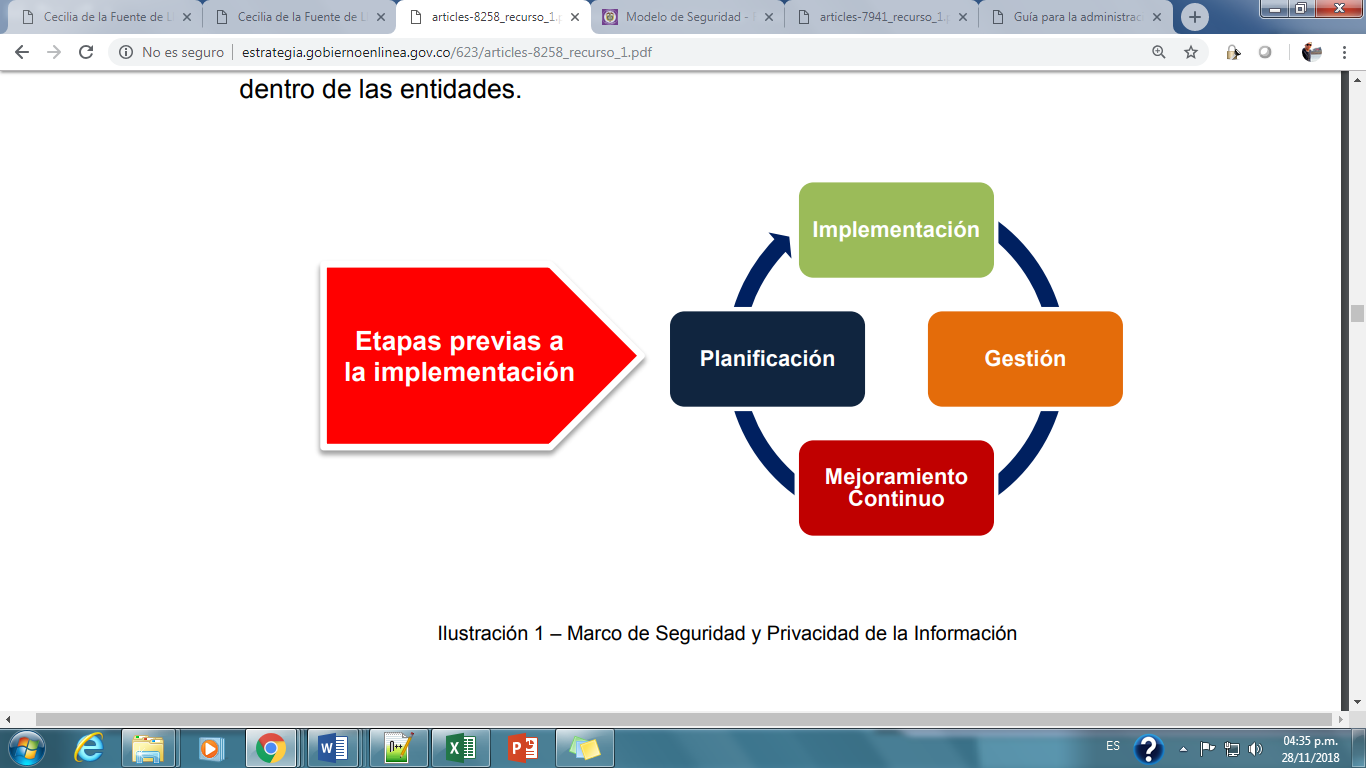 Ciclo de operación del Modelo de Seguridad y Privacidad de la InformaciónA la fecha se realizaron las actividades de planificación que incluyen el contexto de la entidad, planeación, soporte, estado actual de la información, y actividades de implementación se incluyen la elaboración de procedimientos, guías y manuales, control y planeación operacional, plan de sensibilización de seguridad de la información.Para la vigencia 2021 se tienen establecidas las actividades de tratamiento de riesgos como actualización y reporte y verificar las fases de implementación, la fase de evaluación de desempeño y mejora continua.CUMPLIMIENTO DE LA IMPLEMENTACIÓNEl Instituto Nacional para Sordos-INSOR en su modelo de seguridad y privacidad de la información se encuentra en la fase de implementación.NIVEL DE MADUREZ DE SGSISegún el modelo de privacidad y seguridad de la información establecido por el Ministerio de Tecnologías de Información el INSOR se encuentra en el nivel 3 de implementación donde se deben ejecutar las acciones trazadas en la etapa previa de planeación de manera que la entidad diseñe un modelo de privacidad que le permita cumplir con los mínimos legales y generar una política privacidad que le permita la correcta gestión de la información.PLAN DE ACTIVIDADES DEL SGSIPROCESO GESTIÓN TIC -INSORElaboro: Oficina Asesora de Planeación y SistemasRevisó: Comité de Gestión y Desempeño  Aprobó: 31 – enero 2019NActividadFecha InicioFecha FinalResponsableProducto1. ACTIVOS DE INFORMACIÓN1. ACTIVOS DE INFORMACIÓN1. ACTIVOS DE INFORMACIÓN1. ACTIVOS DE INFORMACIÓN1. ACTIVOS DE INFORMACIÓN1. ACTIVOS DE INFORMACIÓN1.1Actualización activos de informaciónMayoNoviembreTodos los procesosMatriz de activos1.2Publicación activos de informaciónDiciembreDiciembreOficina Asesora de Planeación y SistemasMatriz de activos2. RIESGOS DE SEGURIDAD DE LA INFORMACIÓN2. RIESGOS DE SEGURIDAD DE LA INFORMACIÓN2. RIESGOS DE SEGURIDAD DE LA INFORMACIÓN2. RIESGOS DE SEGURIDAD DE LA INFORMACIÓN2. RIESGOS DE SEGURIDAD DE LA INFORMACIÓN2. RIESGOS DE SEGURIDAD DE LA INFORMACIÓN2.1Actualización metodología riesgos seguridadFebreroMarzoOficina Asesora de Planeación y SistemasMatriz de riesgos2.2Identificación de análisis de riesgos de seguridad de la informaciónFebreroDiciembreTodas las áreas y procesos del INSORMatriz de riesgos2.3Comunicación de riesgos de seguridad de la informaciónAbrilDiciembreOficina Asesora de Planeación y SistemasActas, correos electrónicos2.4Tratamiento de riesgos de seguridad de la informaciónFebreroDiciembreTodas las áreas y procesos del INSORActas, correos electrónicos2.5Seguimiento y revisión de riesgos de seguridadJunioDiciembreOficina Asesora de Planeación y SistemasInforme3. PLAN DE SENSIBILIZACIÓN SEGURIDAD DE LA INFORMACIÓN3. PLAN DE SENSIBILIZACIÓN SEGURIDAD DE LA INFORMACIÓN3. PLAN DE SENSIBILIZACIÓN SEGURIDAD DE LA INFORMACIÓN3. PLAN DE SENSIBILIZACIÓN SEGURIDAD DE LA INFORMACIÓN3. PLAN DE SENSIBILIZACIÓN SEGURIDAD DE LA INFORMACIÓN3. PLAN DE SENSIBILIZACIÓN SEGURIDAD DE LA INFORMACIÓN3.1Actualización plan de sensibilizaciónFebreroDiciembreOficina Asesora de Planeación y SistemasMatriz de sensibilización de seguridad de la información3.2Ejecución del plan de sensibilizaciónFebreroDiciembreOficina Asesora de Planeación y SistemasInforme de ejecución3.3Ejecución indicadores de sensibilizaciónMarzoDiciembreOficina Asesora de Planeación y SistemasHoja de vida de indicadores4. DOMINIOS DE LA NORMA ISO 270001:20134. DOMINIOS DE LA NORMA ISO 270001:20134. DOMINIOS DE LA NORMA ISO 270001:20134. DOMINIOS DE LA NORMA ISO 270001:20134. DOMINIOS DE LA NORMA ISO 270001:20134. DOMINIOS DE LA NORMA ISO 270001:20134.1Revisión procedimientos, guías y manuales seguridad de la informaciónFebreroNoviembreOficina Asesora de Planeación y SistemasDocumento manual, procedimiento, formato4.2Revisión de controles de la norma ISO 270001:2013MayoDiciembreOficina Asesora de Planeación y SistemasDeclaración de aplicabilidad5. INDICADORES DE GESTIÓN SGSI5. INDICADORES DE GESTIÓN SGSI5. INDICADORES DE GESTIÓN SGSI5. INDICADORES DE GESTIÓN SGSI5. INDICADORES DE GESTIÓN SGSI5. INDICADORES DE GESTIÓN SGSI5.1Reporte indicadores de SGSIMarzoDiciembreOficina Asesora de Planeación y SistemasHoja de vida de indicadores